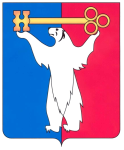 РОССИЙСКАЯ ФЕДЕРАЦИЯКРАСНОЯРСКИЙ КРАЙНОРИЛЬСКИЙ ГОРОДСКОЙ СОВЕТ ДЕПУТАТОВР Е Ш Е Н И ЕО внесении изменений в решение Городского Совета от 24.06.2008 № 12-264 «Об утверждении Положения об условиях и порядке предоставления муниципальным служащим муниципального образования город Норильск пенсии за выслугу лет за счет средств бюджета муниципального образования город Норильск»В соответствии с Законом Красноярского края от 24.04.2008 № 5-1565 «Об особенностях правового регулирования муниципальной службы в Красноярском крае», статьей 28 Устава муниципального образования город Норильск, Городской СоветРЕШИЛ:1. Внести в Положение об условиях и порядке предоставления муниципальным служащим муниципального образования город Норильск пенсии за выслугу лет за счет средств бюджета муниципального образования город Норильск, утвержденное решением Городского Совета от 24.06.2008       № 12-264 (далее – Положение), следующие изменения:1.1. В пункте 3.8 Положения слова «, территориальных исполнительно-распорядительных органов, самостоятельных отделов» заменить словами «(отраслевых (функциональных) и территориальных органов)».1.2. В абзаце третьем пункта 4.6 Положения:- слова «, территориальных исполнительно-распорядительных органах, самостоятельных отделах» заменить словами «(отраслевых (функциональных) и территориальных органах)»;- слова «Управлением труда и трудовых ресурсов» заменить словами «Управлением по персоналу».2. Контроль исполнения решения возложить на председателя комиссии Городского Совета по бюджету и собственности Цюпко В.В.3. Решение вступает в силу со дня принятия и распространяет свое действие на правоотношения, возникшие с 15.03.2014.4. Решение опубликовать в газете «Заполярная правда».« 24 » июня 2014 год№ 18/4-381Глава города НорильскаО.Г. Курилов